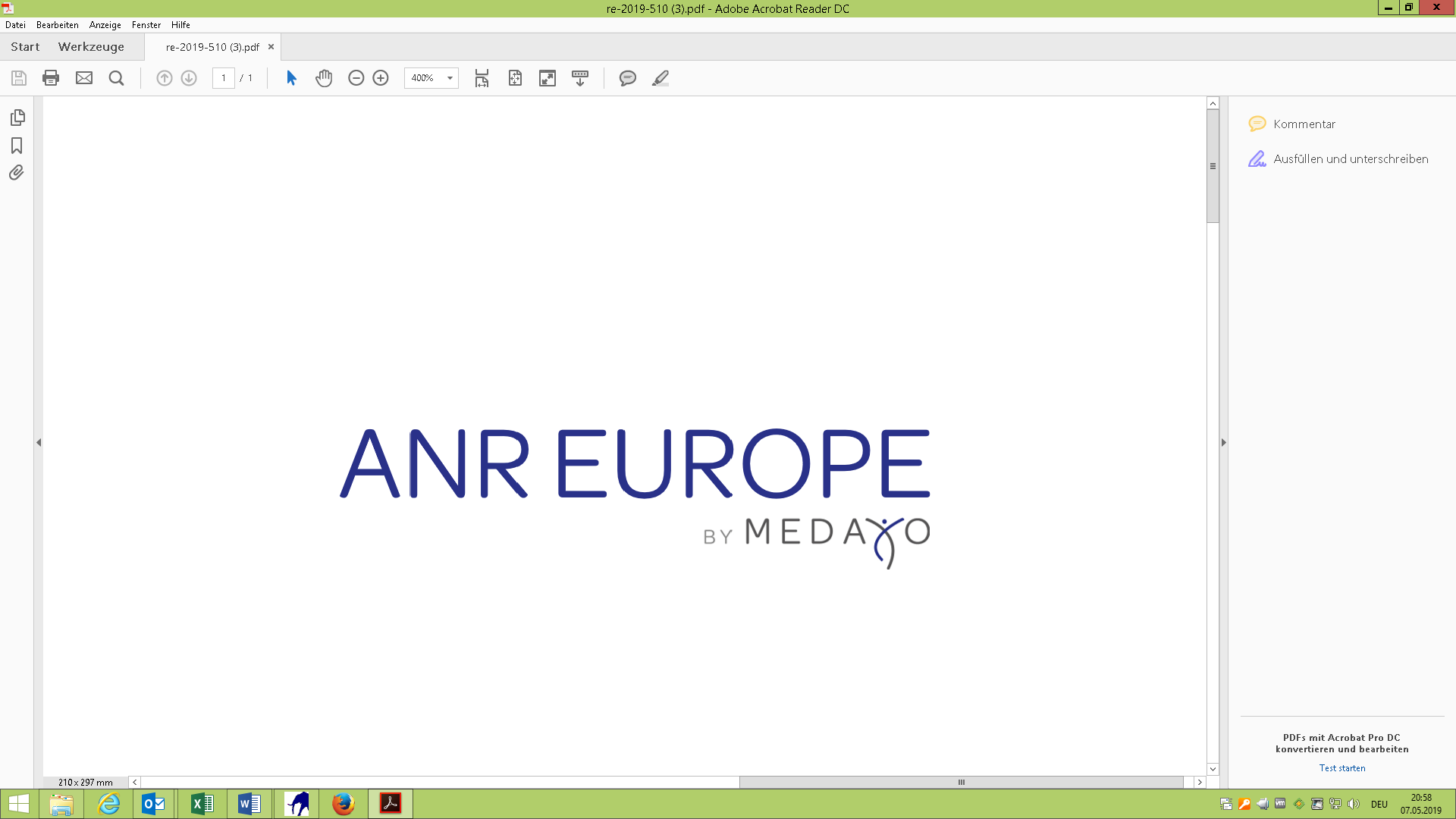 
	Dr. med. Daniel F. Beutler	Leitender Arzt ANR	Bälliz 75	CH-3600 ThunMedizinischer Fragebogen   -   Vertraulich	Name	     		Vorname	     	Geburtsdatum	     	Geschlecht	w     	m    	Strasse	     	Nr.	     	Postleitzahl	     	  Ort	     	Land	     	Krankenkasse	     		Nr.	     	Mobile	     	E-Mail	     
	Sprache	       		English	yes  	no    	Zivilstand	     		Kinder	     	Ausbildung	     		 Aktueller Job	     	Angehörige 1	     	Tel	     	Angehörige 2	     	Tel	     	Hausarzt	     	Psychiater	     	Spezialist	                Einverständnis diese Ärzte zu kontaktieren/informieren ?		Ja  	  Nein 
	Weitere Informationen	     
     
     
     
     
     
     
     